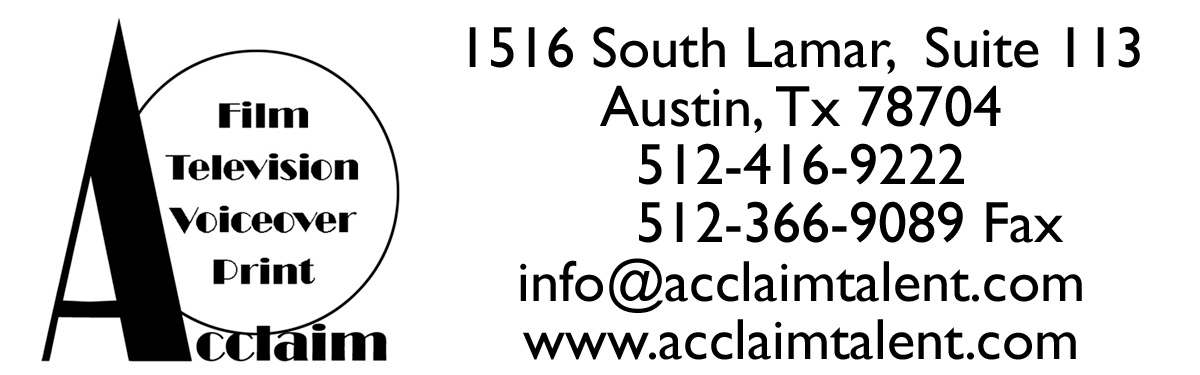 Kat Alexander 		Height: 	5’5”		Weight: 	125 lbs		Hair: 	Brown		Eyes: 	BlueFILM Richard Cory		Sister	Chinwe OkorieAvery Park (Trailer)		Alyson / lead	Safe House FilmsAvery Park (Trailer)		Alyson / lead	Safe House FilmsBelieve Me		Party Guest	Riot StudiosDrisden’s Run		Student	Veronica WoodardCOMMERCIALBright House Networks	Lead		Michael McCourt       https://vimeo.com/179041817ADAA -PSA on Depression	Lead		Neriah Brewer       http://youtu.be/ue6IK-F1lBoTHEATERAs You Like It		Corin	Regents School of AustinOndine		Ondine’s Sister	Regents School of AustinAnnie Get Your Gun		Sylvia Porter-Potter	Austin JCCOnce Upon A Mattress		Princess #12	Austin JCCJourney Song		Oracle	Regents School of AustinComedy of Errors		Adriana	Regents School of AustinAlice in Wonderland		Cat	KidsActing StudioTRAINING & EDUCATIONTeen Film Acting Camp		Mona Lee	BriteLites StudioOn Camera Audition Training	Ryan Glorioso	Glorioso CastingOn Camera Audition Training	Toni Cobb Brock	Brock AllenDrama - Honors		Betsy Dupree	Regents School of AustinAdvanced Dance II		Brogan Hene	Regents School of AustinSinging Lessons		Jamie Shaw	Jamie Shaw MusicBallet / Jazz			West Austin Dance AcademySPECIAL TALENTSDancing, Singing, Cheerleading, Volleyball, Basketball, Track, Snow Skiing, Plays Guitar, Reads Music, Horseback Riding